Bydgoszcz, dnia 24.02.2020 r.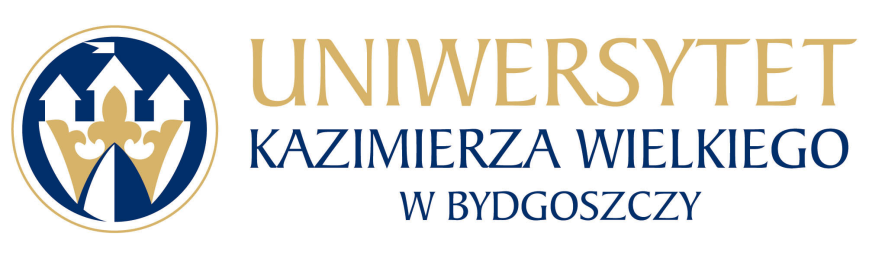 Uniwersytet Kazimierza Wielkiego w BydgoszczyAdres: 85-064 Bydgoszcz,ul. Chodkiewicza 30ZAPYTANIE OFERTOWE NR UKW/DZP-282-ZO-10/2020Uniwersytet Kazimierza Wielkiego w Bydgoszczy ul. Chodkiewicza 30, 85-064 Bydgoszcz występuje z Zapytaniem Ofertowym na realizację zamówienia:1. Tytuł zamówienia: „Wywóz odpadów biodegradowalnych z obiektów należących do Uniwersytetu Kazimierza Wielkiego w Bydgoszczy”2. Rodzaj zamówienia: usługa/dostawa/roboty budowlane3. Termin realizacji zamówienia:Sukcesywnie w okresie 12 miesięcy od dnia podpisania umowy .4.Opis przedmiotu zamówienia:Przedmiotem zamówienia jest wywóz odpadów biodegradowalnych z obiektów należących do Uniwersytetu Kazimierza Wielkiego w Bydgoszczy.Zakres przedmiotu zamówieniaOdbiór i wywóz odpadów BIO (biodegradowalnych) z obiektów należących do Uniwersytetu Kazimierza Wielkiego Bydgoszczy (w okresie 12 miesięcy od dnia podpisania umowy):- Ogród Botaniczny przy Niemcewicza 2,- Chodkiewicza 30,- Plac Weyssenhoffa 11/Powstańców Wielkopolskich 2/Ossolińskich 12,- Staffa 1/Grzymały-Siedleckiego 19,- Jagiellońska 11,- Grabowa 2,- Mińska 15,- Ogińskiego 16,- Ogińskiego 1/ Berwińskiego 4,- Kopernika 1,- Gałczyńskiego 23,- Bośniacka 3- Plac Kościeleckich 8,- Baczyńskiego 10,- Łużycka 21,- Łużycka 24,- Szymanowskiego 3,- Sportowa 2,- Powstańców Wielkopolskich 10,- Poniatowskiego 12.Zakres wykonywanych prac będzie obejmować usługę:- postawienia oraz wywozu kontenera o pojemności K5 (5 m³) lub PA (1,10 m³) z odpadami biodegradowalnymi o kodzie 20 02 01,-  opróżnienia pojemników z odpadami ulegającymi biodegradacji w godz. 7.00 – 14.00 w dni robocze,-  wykonywanie zlecenia najpóźniej 24 h od zgłoszenia (telefonicznego lub pocztą elektroniczną)Przewidywana ilość wywozów  kontenerów K5: 120 sztuk, PA: 20 sztuk5. Opis sposobu obliczenia ceny:Cena musi obejmować wszelkie koszty, jakie poniesie Wykonawca z tytułu należytej oraz zgodnej z obowiązującymi przepisami realizacji przedmiotu zamówienia.6. Kryterium wyboru:6.1. Zamawiający oceni i porówna jedynie te oferty, które:a) zostaną złożone przez Wykonawców nie wykluczonych przez Zamawiającego z niniejszego postępowania;b) nie zostaną odrzucone przez Zamawiającego.6.2. Oferty zostaną ocenione przez Zamawiającego w oparciu o następujące kryteria i ich znaczenie:cena – waga 100%Obliczenia w w/w kryterium dokonane będą z dokładnością do dwóch miejsc po przecinku.Oceny Zamawiający dokona na podstawie następującego wzoru:dla kryterium „cena”: C = Cn / Co x 100 pkt x 100%gdzie:C = przyznane punkty za cenęCn = najniższa cena ofertowa (brutto) spośród ważnych ofertCo = cena oferty ocenianejW kryterium tym Wykonawca może otrzymać maksymalnie 100 pkt.7. Sposób przygotowania oferty:7.1	Każdy Wykonawca może złożyć tylko jedną ofertę.7.2 Oferty należy przesłać poprzez platformę zakupową.7.3	Oferta musi być podpisana przez osoby upoważnione do reprezentowania Wykonawcy (Wykonawców wspólnie ubiegających się o udzielenie zamówienia).7.4.	Ofertę należy przygotować na załączonych formularzach, w formie elektronicznej, w języku polskim, podpisany formularz ofertowy oraz cenowy i inne dokumenty należy zeskanować i wysłać drogą elektroniczną używając platformy zakupowej.7.5.	Wykonawca ponosi wszelkie koszty związane z przygotowaniem i złożeniem oferty.7.6.	Oferta oraz wszelkie załączniki muszą być podpisane przez osoby upoważnione do reprezentowania Wykonawcy. Oznacza to, iż jeżeli z dokumentu (ów) określającego (ych) status prawny Wykonawcy(ów) lub pełnomocnictwa (pełnomocnictw) wynika, iż do reprezentowania Wykonawcy(ów) upoważnionych jest łącznie kilka osób dokumenty wchodzące w skład oferty muszą być podpisane przez wszystkie te osoby.7.7.	Upoważnienie osób podpisujących ofertę do jej podpisania musi bezpośrednio wynikać z dokumentów dołączonych do oferty. Oznacza to, że jeżeli upoważnienie takie nie wynika wprost z dokumentu stwierdzającego status prawny Wykonawcy (odpisu z właściwego rejestru lub zaświadczenia o wpisie do ewidencji działalności gospodarczej) to do oferty należy dołączyć skan oryginału lub skan poświadczonej kopii stosownego pełnomocnictwa wystawionego przez osoby do tego upoważnione. 8. Termin składania ofert: 1) Ofertę należy złożyć przez platformę zakupową w nieprzekraczalnym terminie:9. Opis warunków udziału w postępowaniu:Wykonawcy ubiegający się o zamówienia muszą spełniać łącznie niżej wymienione warunki udziału w postępowaniu dotyczące:a) kompetencji lub uprawnień do prowadzenia określonej działalności zawodowej, o ile wynika to z odrębnych przepisów;b) sytuacji ekonomicznej lub finansowej;c) zdolności technicznej lub zawodowejW celu potwierdzenia warunków udziału w postępowaniu należy złożyć wypełniony i podpisany Formularz Ofertowy, stanowiący załącznik nr 1 oraz wypełniony i podpisany Formularz Cenowy stanowiący załącznik nr 2.10. Oświadczenia i dokumenty wymagane dla potwierdzenia spełniania przez wykonawców warunków udziału w postępowaniu:1) Aktualny odpis z właściwego rejestru lub z centralnej ewidencji i informacji o działalności gospodarczej, w przypadku:- podmiotów posiadających osobowość prawną jak i spółek prawa handlowego nie posiadających osobowości prawnej – wyciąg z Krajowego Rejestru Sądowego,- osób fizycznych wykonujących działalność gospodarczą – zaświadczenie o wpisie do rejestru CEIDG (Centralna Ewidencja i Informacja o Działalności Gospodarczej),- działalności prowadzonej w formie spółki cywilnej – umowa spółki cywilnej lub zaświadczenie                   o wpisie do ewidencji działalności gospodarczej każdego ze wspólników.Jeżeli w kraju miejscu zamieszkania osoby lub w kraju, w którym Wykonawca ma siedzibę lub miejsce zamieszkania, nie wydaje się dokumentów, o których mowa w ust. 10 pkt. 1) , zastępuje się je dokumentem zawierającym oświadczenie, w którym określa się także osoby uprawione do reprezentacji Wykonawcy, złożone przed właściwym organem sądowym, administracyjnym albo organem samorządu zawodowego lub gospodarczego odpowiednio kraju miejsca zamieszkania osoby lub kraju, w którym Wykonawca ma siedzibę lub miejsce zamieszkania lub przed notariuszem.Dokumenty, o których mowa powyżej,  powinny być wystawione nie wcześniej niż 6 miesięcy przed upływem terminu składania ofert. 2) Integralną częścią oferty jest wypełniony i podpisany Formularz Ofertowy, stanowiący załącznik   nr 1 do zapytania ofertowego oraz Formularz Cenowy stanowiący załącznik nr 2 do zapytania ofertowego. Nie złożenie wymaganych załączników, będzie skutkowało odrzuceniem oferty.3) Pełnomocnictwo do podpisania oferty (oryginał lub kopia potwierdzona za zgodność                                  z oryginałem przez notariusza) względnie do podpisania innych dokumentów składanych wraz z ofertą, o ile prawo do ich podpisania nie wynika z innych dokumentów złożonych wraz                         z ofertą. Pełnomocnictwo do reprezentowania wszystkich Wykonawców wspólnie ubiegających się                     o udzielenie zamówienia, ewentualnie umowa o współdziałaniu, z której będzie wynikać przedmiotowe pełnomocnictwo (oryginał lub kopia potwierdzona za zgodność z oryginałem przez notariusza). Pełnomocnik może być ustanowiony do reprezentowania Wykonawców                                       w postępowaniu, albo reprezentowania w postępowaniu i zawarcia umowy;Wszystkie dokumenty/załączniki muszą być podpisane przez osobę upoważnioną do składania oferty, sporządzone w języku polskim lub przetłumaczone na język polski w oryginale (lub potwierdzone „za zgodność z oryginałem”).11. Termin i warunki płatności: Wykonawca otrzyma wynagrodzenie po wykonaniu przedmiotu zamówienia, przelewem w terminie do 30 dni licząc od daty wpływu do siedziby Zamawiającego prawidłowo wystawionego rachunku.12. Zamawiający zastrzega sobie prawo wyboru oferty o cenie wyższej, przy czym w takim wypadku uzasadni dokonanie wyboru.13. Zamawiający zastrzega sobie prawo odwołania ogłoszenia o zamówieniu w przypadku zaistnienia uzasadnionych przyczyn, jak również prawo unieważnienia ogłoszenia o zamówieniu bez podania przyczyny.14. Klauzula dotycząca ochrony danych osobowych:Zgodnie z art. 13 ust. 1 i 2 rozporządzenia Parlamentu Europejskiego i Rady (UE) 2016/679 z dnia 27 kwietnia 2016 r. w sprawie ochrony osób fizycznych w związku z przetwarzaniem danych osobowych i w sprawie swobodnego przepływu takich danych oraz uchylenia dyrektywy 95/46/WE (ogólne rozporządzenie o ochronie danych) (Dz. Urz. UE L 119 z 04.05.2016, str. 1), dalej „RODO”, zamawiający informuje, że:administratorem Pani/Pana danych osobowych jest Uniwersytet Kazimierza Wielkiego z siedzibą przy ul. Chodkiewicza 30, 85-064 Bydgoszcz;administrator danych osobowych powołał Inspektora Ochrony Danych nadzorującego prawidłowość przetwarzania danych osobowych, z którym można skontaktować się za pośrednictwem adresu e-mail: iod@ukw.edu.pl;Pani/Pana dane osobowe przetwarzane będą na podstawie art. 6 ust. 1 lit. c RODO w celu związanym z postępowaniem o udzielenie zamówienia publicznego o sygn. UKW/DZP-282-ZO-10/2020  prowadzonym w trybie zapytania ofertowego;odbiorcami Pani/Pana danych osobowych będą osoby lub podmioty, którym udostępniona zostanie dokumentacja postępowania w oparciu o art. 8 oraz art. 96 ust. 3 ustawy z dnia 29 stycznia 2004 r. – Prawo zamówień publicznych (Dz. U. z 2017 r. poz. 1579 i 2018), dalej „ustawa Pzp”;  Pani/Pana dane osobowe będą przechowywane, zgodnie z art. 97 ust. 1 ustawy Pzp, przez okres 4 lat od dnia zakończenia postępowania o udzielenie zamówienia, a jeżeli czas trwania umowy przekracza 4 lata, okres przechowywania obejmuje cały czas trwania umowy;obowiązek podania przez Panią/Pana danych osobowych bezpośrednio Pani/Pana dotyczących jest wymogiem ustawowym określonym w przepisach ustawy Pzp, związanym z udziałem w postępowaniu o udzielenie zamówienia publicznego; konsekwencje niepodania określonych danych wynikają z ustawy Pzp;w odniesieniu do Pani/Pana danych osobowych decyzje nie będą podejmowane w sposób zautomatyzowany, stosowanie do art. 22 RODO;posiada Pani/Pan:na podstawie art. 15 RODO prawo dostępu do danych osobowych Pani/Pana dotyczących;na podstawie art. 16 RODO prawo do sprostowania Pani/Pana danych osobowych 1;na podstawie art. 18 RODO prawo żądania od administratora ograniczenia przetwarzania danych osobowych z zastrzeżeniem przypadków, o których mowa w art. 18 ust. 2 RODO 2;prawo do wniesienia skargi do Prezesa Urzędu Ochrony Danych Osobowych, gdy uzna Pani/Pan, że przetwarzanie danych osobowych Pani/Pana dotyczących narusza przepisy RODO;nie przysługuje Pani/Panu:w związku z art. 17 ust. 3 lit. b, d lub e RODO prawo do usunięcia danych osobowych;prawo do przenoszenia danych osobowych, o którym mowa w art. 20 RODO;na podstawie art. 21 RODO prawo sprzeciwu, wobec przetwarzania danych osobowych, gdyż podstawą prawną przetwarzania Pani/Pana danych osobowych jest art. 6 ust. 1 lit. c RODO.1  Wyjaśnienie: skorzystanie z prawa do sprostowania nie może skutkować zmianą wyniku postępowania
o udzielenie zamówienia publicznego ani zmianą postanowień umowy w zakresie niezgodnym z ustawą Pzp oraz nie może naruszać integralności protokołu oraz jego załączników.2 Wyjaśnienie: prawo do ograniczenia przetwarzania nie ma zastosowania w odniesieniu do przechowywania, w celu zapewnienia korzystania ze środków ochrony prawnej lub w celu ochrony praw innej osoby fizycznej lub prawnej, lub z uwagi na ważne względy interesu publicznego Unii Europejskiej lub państwa członkowskiego.W przypadku przekazywania przez Wykonawcę przy składaniu oferty danych osobowych innych osób, Wykonawca zobowiązany jest do zrealizowania wobec tych osób, w imieniu Zamawiającego obowiązku informacyjnego wynikającego z art. 14 RODO i złożenia stosownego oświadczenia zawartego w formularzu ofertowym.15. W sprawie przedmiotu zamówienia należy  kontaktować się z przedstawicielem Zamawiającego:w sprawach merytorycznych: Michalina Skonieczka, tel. (052) 34-19-276, mskonieczka@ukw.edu.plw sprawach formalno-prawnych: Weronika Janecka, tel. (052) 34-19-165, zampub@ukw.edu.pl   Kanclerz UKW/-/mgr Renata MalakZałącznik nr 1FORMULARZ OFERTOWYDO ZAPYTANIA OFERTOWEGO NR UKW/DZP-282-ZO-10/20201. Dane dotyczące Wykonawcy:Nazwa:	Siedziba:	Nr telefonu/faksu:	Nr NIP:	Nr REGON:	Osoba do kontaktu, tel. e-mail:	2. Nawiązując do ogłoszenia w trybie Zapytania Ofertowego oferujemy wykonanie zamówienia na: „Wywóz odpadów biodegradowalnych z obiektów należących do Uniwersytetu Kazimierza Wielkiego 
w Bydgoszczy” za:wartość ofertową brutto ............................................................................................... PLNsłownie ...................................................................................................................wartość netto .................................................................................................................. PLNpodatek od towarów i usług ..................... % wartość podatku ............................ PLN* zaokrąglić do 2 miejsc po przecinku3. Oświadczam/my, że w cenie oferty zostały uwzględnione wszystkie koszty związane 
z wykonaniem przedmiotu zamówienia oraz udzielone ewentualne rabaty.4. Oświadczam/my, że akceptujemy projekt umowy (załącznik nr 3)5. Zobowiązuje/my się wykonać całość przedmiotu zamówienia z należytą starannością.6. Zobowiązuje/my się do realizacji przedmiotu zamówienia sukcesywnie w okresie 12 miesięcy od dnia podpisania umowy.7. Oświadczam/my, że spełniamy warunki udziału w postępowaniu zgodnie z pkt. 9 Zapytania Ofertowego nr UKW/DZP-282-ZO-10/20208. Zgadzam/my się na przetwarzanie danych osobowych zgodnie z obowiązującymi, w tym zakresie przepisami prawnymi.9. Oświadczam/my , że wypełniłem/łam obowiązki informacyjne przewidziane w art. 13 lub art. 14 RODO1 wobec osób fizycznych, od których dane osobowe bezpośrednio lub pośrednio pozyskałem w celu ubiegania się o udzielenie zamówienia publicznego w niniejszym postępowaniu2.1  rozporządzenie Parlamentu Europejskiego i Rady (UE) 2016/679 z dnia 27 kwietnia 2016 r. w sprawie ochrony osób fizycznych w związku z przetwarzaniem danych osobowych i w sprawie swobodnego przepływu takich danych oraz uchylenia dyrektywy 95/46/WE (ogólne rozporządzenie o ochronie danych) (Dz. Urz. UE L 119 z 04.05.2016, str. 1). 2 w przypadku gdy wykonawca nie przekazuje danych osobowych innych, niż bezpośrednio jego dotyczących, oświadczenia wykonawca nie składa (usunięcie treści oświadczenia np. przez jego wykreślenie).Załącznikami do ofert są:a) ……………………………………………..b) ……………………………………………..............................., dnia .....................……………………………………………………………………(podpisy upełnomocnionych  przedstawicieli Wykonawcy)Załącznik nr 2FORMULARZ CENOWYIlość pojemników może być mniejsza, a Wykonawcy przysługuje wynagrodzenie jedynie za rzeczywiście wykonane usługi.……….………………………………….....(podpis Wykonawcy/Pełnomocnika)Załącznik nr 3Umowa nr UKW/DZP-282-ZO-10 /2020zawarta w dniu ………….. roku pomiędzy:1.	 Uniwersytetem Kazimierza Wielkiego w Bydgoszczy, adres: 85 – 064 Bydgoszcz, 
ul. Chodkiewicza 30, NIP 5542647568, REGON 340057695, zwanym dalej „Zamawiającym”, reprezentowanym przez:mgr Renatę Malak – Kanclerza UKWprzy kontrasygnacie mgr Renaty Stefaniak – Kwestora UKWa2. 	………………………………………………………………………………………………………………….. ………………………………………………………………………………………………………………….. …………………………………………………………………………………………………………………..…………………………………………………………………………………………………………………..Niniejsza umowa jest następstwem wyboru przez Zamawiającego oferty Wykonawcy 
w postępowaniu prowadzonym w trybie zapytania ofertowego, zgodnie z Regulaminem udzielania zamówień publicznych poniżej 30 tys. euro, na: „Wywóz odpadów biodegradowalnych z obiektów należących do Uniwersytetu Kazimierza Wielkiego w Bydgoszczy”§ 1Zamawiający powierza, a Wykonawca zobowiązuje się do wykonania usługi w zakresie wywozu odpadów ulegających biodegradacji z niżej wymienionych obiektów UKW:- Ogród Botaniczny przy  ul. Niemcewicza 2,- Chodkiewicza 30,- Plac Weyssenhoffa 11/Powstańców Wielkopolskich 2/Ossolińskich 12,- Staffa 1/Grzymały-Siedleckiego 19,- Jagiellońska 11,- Grabowa 2,- Mińska 15,- Ogińskiego 16,- Ogińskiego 1/ Berwińskiego 4,- Kopernika 1,- Gałczyńskiego 23,- Bośniacka 3- Plac Kościeleckich 8,- Baczyńskiego 10,- Łużycka 21,- Łużycka 24,- Szymanowskiego 3,- Sportowa 2,- Powstańców Wielkopolskich 10,- Poniatowskiego 12.Przedmiot umowy, o którym mowa w ust. 1 będzie wykonywany sukcesywnie w okresie 12 miesięcy od dnia zawarcia umowy.W przypadku zrealizowania przez Wykonawcę usługi na kwotę maksymalnego wynagrodzenia wykonawcy określonego w § 3 ust. 1 przed upływem okresu obowiązywania umowy określonego w ust.2, umowa wygasa z chwilą zrealizowania ostatniej usługi wyczerpującej maksymalną kwotę wynagrodzenia.   § 2Wykonawca zobowiązuje się do świadczenia usługi wywozu odpadów BIO sklasyfikowanych 
w kodach pod numerem: 20 02 01 w katalogu odpadów stanowiącym załącznik do rozporządzenia Ministra Klimatu z dnia 2 stycznia 2020 r. w sprawie katalogu odpadów (Dz.U. z 2020 r. poz. 10).Świadczona przez Wykonawcę usługa obejmuje:1)	wyposażenie Zamawiającego w pojemniki do gromadzenia odpadów ulegających biodegradacji,2) opróżnianie pojemników z odpadami ulegającymi biodegradacji w godz. 7:00 – 14:00 w dni robocze.Opróżnianie kontenerów z odpadami ulegającymi biodegradacji następować będzie po zgłoszeniu wysłanym pocztą elektroniczną lub telefonicznie przez Zamawiającego.Opróżnienie pojemników z odpadami ulegającymi biodegradacji nastąpi w ciągu 24 godzin 
od  daty zgłoszenia przez Zamawiającego.§ 3Maksymalne wynagrodzenie Wykonawcy za wykonanie całości przedmiotu umowy, określonego § 1, wynosi:Wartość netto: ................ PLNpodatek od towarów i usług ( VAT ) ……. % w wysokości: ................... PLN.wynagrodzenie brutto: .......................... PLN(słownie: .................................................................................................................................... )Wynagrodzenie za 1 pojemnik K-5 (5 m³) wynosi ................ PLN brutto.Wynagrodzenie za 1 pojemnik PA (1,10 m³) wynosi ................ PLN brutto.Strony ustalają, że szacunkowa ilość wywozu pojemników (120 pojemników K-5, 20 pojemników PA) może być mniejsza niż wskazana w ust.1.,  a wykonawcy przysługuje wynagrodzenie jedynie za rzeczywiście wykonane usługi.Zapłata za wykonaną usługę następować będzie na podstawie wystawianych przez Wykonawcę miesięcznych faktur VAT na rachunek wskazany w tej fakturze w terminie 30 dni od dnia otrzymania przez Zamawiającego prawidłowo wystawionej faktury VAT, z załączonym wykazem faktycznie wykonanych w danym miesiącu usług, w szczególności zawierających typy i ilości opróżnionych pojemników.§ 4Wykonawca oświadcza, że posiada kwalifikacje i uprawnienia, jak również wyposażenie techniczne wymagane do wykonania usługi, o której mowa w § 1 oraz zobowiązuje się wykonać usługę zgodnie z obowiązującymi w tym zakresie przepisami i normami.§ 5Osoby odpowiedzialne za realizację umowyOsobą odpowiedzialną za realizację umowy ze strony Zamawiającego jest: ………………………………………………..……………………………………………………………….mail………………………..…………………………………..………. tel. ………………………………..Osobą odpowiedzialną za realizację umowy ze strony Wykonawcy jest: mail.......................................................... tel. …………………………………………………………..…Strony ustalają, że w przypadku konieczności zmiany upoważnionych przedstawicieli, nie jest wymagana forma aneksu, lecz pisemne zawiadomienie  drugiej strony.Strony ustalają iż w sprawie realizacji niniejszej umowy będą kontaktować się drogą elektroniczną na adresy wskazane w ust. 1 i ust. 2, chyba, że umowa stanowi inaczej.Czynności do których odnosi się elektroniczny sposób komunikacji mogą być dokonywane również w formie pisemnej.§ 6Jeżeli Wykonawca nie wykona usługi opróżnienia i wywozu pojemników z odpadami w danym dniu określonym w § 2 ust. 4, zobowiązany jest wykonać usługę w dniu następnym, 
a Zamawiający nałoży następujące kary umowne za każdy przypadek opóźnienia w wykonaniu usługi:w przypadku kontenera o pojemności K5 (5 m³) w wysokości 125,00 zł brutto, w przypadku kontenera o pojemności PA (1,10 m³) w wysokości 30 zł brutto;W przypadku niewykonania usługi w ciągu 48 godzin od terminu określonego w § 2 ust. 4, Zamawiający nałoży  następujące kary umowne:w przypadku kontenera o pojemności K5 (5 m³) w wysokości 250,00 zł brutto, w przypadku kontenera o pojemności PA (1,10 m³) w wysokości 60 zł brutto;W przypadku opóźnienia w wykonaniu usługi ponad 48 h Wykonawca zapłaci Zamawiającemu karę umowną:w przypadku kontenera o pojemności K5 (5 m³) w wysokości 500,00 zł brutto za  każdy dzień opóźnienia, w przypadku kontenera o pojemności PA (1,10 m³) w wysokości 120 zł brutto za  każdy dzień opóźnienia.W przypadku odstąpienia od umowy z przyczyn leżących po stronie Wykonawcy Zamawiający naliczy karę umowną w wysokości 10%maksymalengo wynagrodzenia umownego, określonego w §3 ust.1.  Wykonawca ponosi pełną odpowiedzialność materialną za szkody będące wynikiem nieterminowego opróżniania pojemników i ewentualne kary nałożone przez organy porządkowe z tego tytułu.Zamawiający oprócz przypadków określonych w Kodeksie Cywilnym ma prawo odstąpienia od umowy w całości lub w części niewykonanej, w razie trzykrotnego  stwierdzenia niewykonania lub nienależytego wykonania umowy w odniesieniu do każdego z obiektów odrębnie. W tym przypadku Zamawiający ma prawo dochodzić pełnego odszkodowania za szkody powstałe z tego tytułu. Zamawiający ma prawo odstąpić od umowy w terminie dwóch miesięcy od dnia powzięcia wiadomości o okoliczności, o której mowa w zdaniu pierwszym.Kary umowne wskazane w ust. 1-3 zostaną potrącone z wynagrodzenia należnego Wykonawcy.§ 7Zmiana umowy może nastąpić jedynie w formie pisemnego aneksu, jeżeli nie doprowadzi do naruszenia przepisów powszechnie obowiązujących.§ 8W sprawach nieuregulowanych Umową mają zastosowanie powszechnie obowiązujące przepisy, w szczególności przepisy kodeksu cywilnego.Wszelkie spory wynikłe z tej umowy będą w pierwszej instancji rozstrzygały sądy powszechne właściwe ze względu na siedzibę Zamawiającego.Umowę sporządzono w trzech jednobrzmiących egzemplarzach, jeden dla Wykonawcy, dwa dla Zamawiającego.	Zamawiający	Wykonawca	.........................................................	.........................................................do dnia:03.03.2020 r.do godz.11:00Lp.Typ pojemnikaKodIlość w sztukachCena jednostkowa nettoStawka VAT w %Cena jednostkowa bruttoWartość brutto (cena jednostkowa brutto x ilość sztuk)1K-5  (5 m³)20 02 011202PA  (1,10 m³)20 02 0120